§2601.  Report of claimEvery insurer providing professional liability insurance in this State to a person licensed by the Board of Licensure in Medicine or the Board of Osteopathic Licensure or to any health care provider shall make a periodic report of claims made under the insurance to the department or board that regulates the insured.  For purposes of this section, a claim is made whenever the insurer receives information from an insured, a patient of an insured or an attorney that an insured's liability for malpractice is asserted. The report must include:  [PL 1997, c. 126, §1 (AMD).]1.  Date and place.  The date and place of the occurrence for which each claim was made;[PL 1977, c. 492, §3 (NEW).]2.  Name of insured; classification of risk.  The name of the insured or insureds and the classification of risk;[PL 1977, c. 492, §3 (NEW).]3.  Incident or occurrence for claim.  The incident or occurrence for which each claim was made;[PL 1977, c. 492, §3 (NEW).]4.  Amount.  The amount claimed;[PL 1977, c. 492, §3 (NEW).]5.  Arbitration agreement. [PL 1997, c. 592, §8 (RP).]6.  Filing of suit or arbitration. [PL 1997, c. 592, §8 (RP).]7.  Other information.  Such other information as may be required pursuant to section 2603.[PL 1977, c. 492, §3 (NEW).]The failure of any insurer providing professional liability insurance in this State to a person licensed by the Board of Licensure in Medicine or the Board of Osteopathic Licensure or any health care provider to report as required is a civil violation for which a fine of not more than $1,000 may be adjudged.  [PL 1993, c. 600, Pt. B, §§21, 22 (AMD).]SECTION HISTORYPL 1977, c. 492, §3 (NEW). PL 1985, c. 804, §§8,22 (AMD). PL 1991, c. 534, §3 (AMD). PL 1993, c. 600, §§B21,22 (AMD). PL 1997, c. 126, §1 (AMD). PL 1997, c. 592, §8 (AMD). The State of Maine claims a copyright in its codified statutes. If you intend to republish this material, we require that you include the following disclaimer in your publication:All copyrights and other rights to statutory text are reserved by the State of Maine. The text included in this publication reflects changes made through the First Regular and First Special Session of the 131st Maine Legislature and is current through November 1. 2023
                    . The text is subject to change without notice. It is a version that has not been officially certified by the Secretary of State. Refer to the Maine Revised Statutes Annotated and supplements for certified text.
                The Office of the Revisor of Statutes also requests that you send us one copy of any statutory publication you may produce. Our goal is not to restrict publishing activity, but to keep track of who is publishing what, to identify any needless duplication and to preserve the State's copyright rights.PLEASE NOTE: The Revisor's Office cannot perform research for or provide legal advice or interpretation of Maine law to the public. If you need legal assistance, please contact a qualified attorney.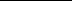 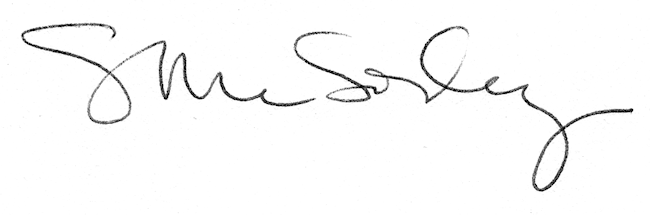 